2016 Burgerschap E03	opdracht       “arbeidscontracten ”	economische dimensie Gastdocent FNV Onderwerpen:functie en doel van FNVarbeidscontracten : stageovereenkomsten en arbeidscontractenwat te doen bij onduidelijkheden, vragen en onregelmatigheden bij contractenhet aangereikt krijgen van tips:- website FNV jongduur: 70 minutenMeenemen:eventueel pen en papierLB readerBewijsstuk:aanwezigheid betekent handtekening door begeleider LB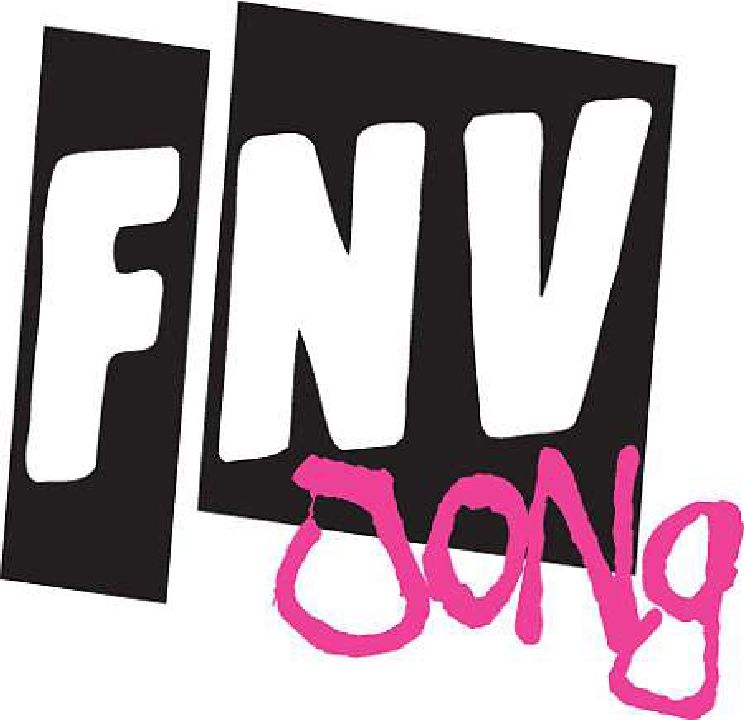 Contact: 085 401 5765. /  onderwijs@fnvjong.nl